ГОРОДСКОЙ СОВЕТ   МУНИЦИПАЛЬНОГО ОБРАЗОВАНИЯ« ГОРОДСКОЙ ОКРУГ ГОРОД  НАЗРАНЬ»РЕШЕНИЕ№ 40/155-2	                   от 12 декабря   2014 г. О награждении почетным  знаком  «За особые заслуги перед городом Назрань»О награждении  знаком  отличия «За многолетний безупречный труд и службу г. Назрань»В соответствии с  Положением  «О муниципальных наградах в муниципальном образовании «Городской округ город Назрань», утвержденного Городским советом от 20 октября 2014 г. № 38/144-2, за значительный вклад в общественно-политическое, социально- экономическое развитие и благотворное служение ингушскому народу, в деле сохранения историко - культурного и природного наследия города, за высокие успехи в экономике, культуре, искусстве, воспитании, просвещении, активную общественную деятельность и иные заслуги перед городом Назрань, Городской совет муниципального образования «Городской округ город Назрань» решил: 1.Наградить почетным знаком « За особые заслуги  перед городом  Назрань» :- Алхастову Хеди Мухарбековну – заместителя главы Администрации г. Назрань;- Шадыжеву Фаризу Магомедовну  – заместителя директора по концертно- творческой работе  Детской школы искусств г. Назрань.2.Наградить знаком отличия  «За многолетний безупречный труд и службу городу  Назрань»:- Медарову Марину Алиевну – директора Детской школы искусств г. Назрань.- Мальсагову Зарему Магомедсалиевну  – заместителя председателя Городского совета, преподавателя фортепиано в  Детской школы искусств г. Назрань;-Гирееву Лидифу Махмедовну- директора Детской художественной школы г. Назрань.	3. Настоящее Решение опубликовать (обнародовать)  в средствах массовой  информации.  	4. Контроль за исполнением настоящего Решения оставляю за собой.Председатель  Городского совета                                                                   М.С. Парчиев РЕСПУБЛИКА                                                                             ИНГУШЕТИЯ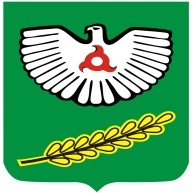 ГIАЛГIАЙ РЕСПУБЛИКА